TENDERFORSupply ofBatteriesatBIT MESRA, Ranchi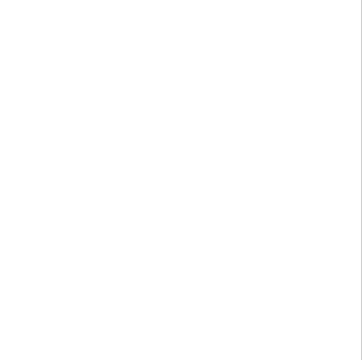 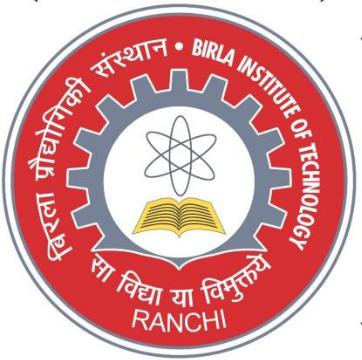 Tender No.: IC/BatteriesTender date: 19/11/2019Last Date of submission: 16/12/2019Birla Institute of Technology, MesraPage 1 of 7Birla Institute of Technology, Mesra, Ranchi invites tender for supply of Sealed Maintenance Free Batteries for UPS, as per specifications given in the Annexure attached to the Tender.INSTRUCTIONS TO BIDDERSAll interested vendors are requested to send their sealed quotation for supply of the above item under two bid systems in the following manner:Envelope – I: Technical Bid.Envelope – II: Financial Bid.NOTE: The bid documents are not transferable and the firm’s seal and signature of the authorized official must appear on all papers and envelopes submitted.Important : Email Soft Copy tender bid with password protected file can be shared on ar.purchase1@bitmesra.ac.in Both the envelops should be sealed, signed, marked and kept in a bigger envelop superscribed with the Tender Reference No. and Tender notice detail as appended hereunder.TENDER FOR SUPPLY OF BatteriesTENDER REF. NO: IC/Batteries, DATE: 19/11/2019LAST DATE FOR SUBMISSION: 16/12/2019 1500 Hrs.The Office of Additional RegistrarBirla Institute of Technology, MesraRanchi - 835215.From: M/s --------------------------Contact No: ----------------------E-mail ID: ------------------------Page 2 of 7Eligibility CriteriaThe OEM should have a minimum turnover of at least 100 Crore.The firm should have toll free number where service callcan be logged in case there is any battery failure during warranty period.3.The firm should have local branch office at Ranchi.The supplier should be either manufacturer (OEM) or an authorised dealer of batteries with sufficient proof ofdealership with OEM, valid for at least 1 year from the award of Tender. In case of dealership the turnover of OEM will be assessedTerms & conditionsSingle Order: A single order will be processed for entire configuration.Bid Submission: The bids can be sent to us by Hand/ Speed post/ Courier so as to reach the marked address by due date and time. Late bids will not be accepted. The price bids of only those firms will only be opened who are found to be technically qualified after evaluation. The Institute reserves the right to cancel/reject any or all bids without assigning any reason thereof.Bid document: The vendor should read the Tender documents carefully before quoting. It shall be deemed that the vendor has gone through the documents carefully and has understood its implication. Any lack of information shall not relieve the bidder of its responsibility to fulfill its obligations under the Bid.Price: Prices quoted should be on F.O.R., BIT Mesra, Ranchi on Door Delivery basis.Technical bid: The technical bid should accompany full technical literature, pamphlets, leaflets of thetechnical features of the offered .Dealers: Dealership certificate/ authorization certificate from OEM if the bidder is a dealer.Page 3 of 7Similar Installation: A complete list of Institutes’ / Organisations’ list wherein the Rate contract has been done should be furnished.Price Escalation: No price escalation will be allowed during the period of rate contract.Declaration: The bidder should attach a self-declaration stating that he is not debarred/ blacklisted or banned from any University/ Central Government / PSU / State Govt of India / any other Govt. agencies or any Institute of National / International importance.Bank Details: Banker’s details of quoting Firm/ Vendor should be clearly mentioned as attachedGST : GST Certificate to be provided.Performance security: The supplier shall furnish a Performance Security for Rs One Lac valid for three years.Warranty/ Guarantee/ AMC: The supplier should provide comprehensive warranty for two years for all components without any additional cost to the purchaser form the date of delivery. Service response time must be less than 24 hours. Immediate replacement should be provided.Delivery: Immediate delivery.Conditional tenders: Conditional tenders shall not be accepted.Late and delayed Tenders: Late and delayed tender will not be considered. In case any unscheduled holiday occurs on prescribed closing/opening date the next working day shall be the prescribed date of closing/opening.Rejection of Tender: The tenders are liable to be rejected if the conditions mentioned in the tender documents are not complied with. The tender should be complete in all respects and duly signed wherever required. Incomplete and unsigned offer will not be accepted.Liquidated Damage: If a firm accepts an order and fails to execute the order in full as per the terms and conditions stipulated therein, it will be open to this Institute to recover liquidated damages from the firm at the rate of 1% per week of the order value subject to a maximum of 10% of the order value. It will also be open to this Institute alternatively, to arrange procurement of the required stores from any other source at the risk and expense of the firm, which accepted the order but failed to execute the order according to stipulated agreed upon.Payment Terms: - 100% payment will be released after receiving of stores in good order and condition and successful installation and commissioning duly certified by the concern authority.Termination for default: Default is said to have occurred: -If the supplier fails to deliver any or all of the services within the time period(s) specified in the purchase order or any extension thereof granted by BIT, Mesra.If the supplier fails to perform any other obligation(s) stated in the Purchase Order.If the vendor, in either of the above circumstances, does not take remedial steps within a period of 30 days after receipt of the default notice from BIT Mesra (or takes longer period in-spite of what BIT Mesra may authorize in writing). BIT Mesra may terminate the contract / purchase order in completely or in part. In addition to above, BIT Mesra may at its discretion also take the following actions: BIT Mesra may procure, upon such terms and in such manner, as it deems appropriate, goods similar to the undelivered items/products and the defaulting supplier shall be liable to compensate BIT Mesra for any extra expenditure involved towards goods and services to complete the scope of.Acceptance and rejection of bids: The Institute may accept or reject any or all the bids in part of in full without assigning any reason and doesn’t bind himself to accept the lower bid, without thereby incurring any liability to the affected Bidder or bidders. The institute at its discretion may change the quantity / upgrade the criteria / drop any item or thereof at any time before placing the Purchase Order.Page 4 of 7Blacklisting of Supplier: Furnishing of wrong/ambiguous information in the compliance statement may lead to rejection of bid and further black listing of the bidder, if prima-facie it appears that the information in the compliance statement was given with a malafied/ fraudulent intent.Clarification of Bids: Clarifications may be sought by the Evaluation committee of the Institute during the Process of Technical Evaluation. The request for the clarification and the response shall be in writing. There shall be no change in prices or substance of the bid shall be sought, offered or permitted. The Purchaser will examine the bids to determine whether they are complete, whether any computational errors have been made, whether required sureties have been furnished, whether the documents have been properly signed, and whether the bids are generally in order.Waivers: The Institute may waive off any minor informality non-conformity or irregularity in a bid which does not constitute a material deviation, provided such a waiver does not prejudice or affect the relative ranking of any Bidder.Bid responsiveness: A responsive bid is one in which the bid is substantively responsible i.e. the bid which conforms to all the terms and conditions of the bidding documents without material deviations. Deviations from or objections or reservations to critical provisions such as those concerning Performance Security, Warranty, Force Majeure, Limitation of liability, Applicable law, and Taxes & Duties will be deemed to be a material deviation. The Purchaser's determination of a bid's responsiveness is to be based on the contents of the bid itself without recourse to extrinsic evidence.No Canvassing: Any effort by a Bidder to influence the Purchaser in its decisions on bid evaluation, bid comparison or contract award may result in rejection of the Bidder's bid.Rejection of Bid: If a bid is not substantially responsive, it will be rejected by the Purchaser and may not subsequently be made responsive by the Bidder by correction of the non-conformity.Undertaking: While sending rates, the firm shall give an undertaking to the effect that “the terms/conditions mentioned in the enquiry letter/Tender Notice against which the rates are being given are acceptable to the firm.” In case the firms do not give this undertaking, their rates will not be considered.Packaging: The packaging should be such to prevent their damage, rough handling during transit and exposure to extreme temperatures etc or deterioration during transit to the final destination as indicated in the Purchase order. Packing case size and weights shall take into consideration, where appropriate, the remoteness of the Goods' final destination and the absence of heavy handling facilities at all points in transit.Tax liabilities: Suppliers shall be entirely responsible for all duties, taxes, license fees, octroi, road permits, etc., incurred until delivery of the Goods to the Purchaser as per the Purchase order.Termination for Insolvency: The Purchaser may at any time terminate the P.O by giving written notice to the Supplier, if the Supplier becomes bankrupt or otherwise insolvent. In such event, termination will be without compensation to the Supplier, provided that such termination will not prejudice or affect any right of action or remedy which has accrued or will accrue thereafter to the Purchaser.Page 5 of 7Price bidBatteries required:Bid Price: The Bid Price should be enclosed in a sealed envelope and properly marked. The Bidder shall indicate on the appropriate price bid, the unit prices and total bid prices of the goods it proposes to supply under the contract.Page 6 of 7Annexure ITechnical SpecificationsSMF batteries should have following specificationsPage 7 of 7Tender Reference No.IC/BatteriesIC/BatteriesLast Date and Time for receipt of Tender16/12/2019 at 1500 Hrs16/12/2019 at 1500 HrsAddress for CommunicationAs Stated below in the Instructions to the bidders.As Stated below in the Instructions to the bidders.Contact Telephone Numbers0651-2275444 Ext: 44530651-2275444 Ext: 4453Page number insupport ofSr.Complycompliance.Sr.Criteria(Yes/No)Deviations (if any)No.Criteria(Yes/No)Deviations (if any)No.should be mentionshould be mentionclearly and detailsthereof should beindicated.Sl. NoSpecificationPriceGSTFinal Price FOR Doordelivery (BIT Mesra)1.12 V7.2 ah2.12 V18 ah3.12 V26 ah4.12 V42 ah5.12 V65 ah6.12 V75 ah7.12 V100 ah8.12 V120 ah9.12 V150 ahSl.Specifications:ComplianceNo(Yes/ No)along withthereferencepage no. ofthe bid.1.Batteries should conform to JIS 8702 C or similar2.Manufacturing facility should have certifications of ISO 9001: 2008 and TS16949: 2009 or similar3.The battery should be capable of delivering the following minimum back uptime power at an end module of 10.5 V DC per 12 V module.4.The battery should have been tested and performance validated by thirdparty agency like ETDC or CPRI5.Batteries end wall should have reinforcement to avoid bulging during usageof battery.6.The supplier should submit test report along with the quotations7.Batteries made of ABS container and cover will not be accepted.